සති පාසල (පළමු සතිය)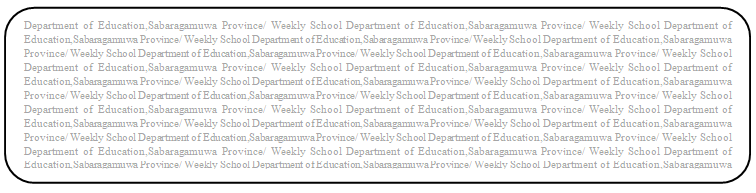 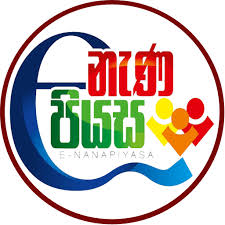 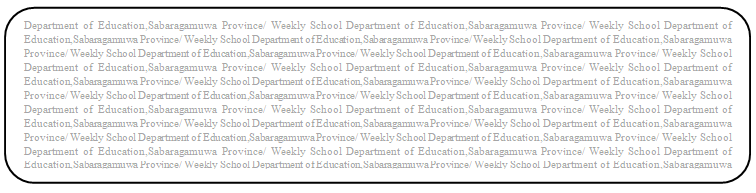 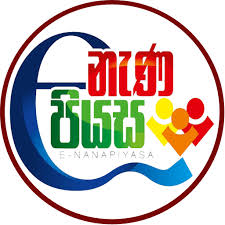 සිංහල භාෂාව හා සාහිත්‍යය6 ‍‍ශ්‍රේණියනිවාඩු කාලීන පැවරුම්පාඩම 	-	සදා මෙලෙස පුර දෙරණේ  (15 පාඩම)පෙළපොතේ 15 වැනි පාඩම කියවා ඒ ඇසුරින් පහත ප්‍රශ්නවලට පිළිතුරු ලියන්න.සිංහල ඉතිහාසයේ අපේ පැරණි කවි පොත් දෙකක් නම් කරන්න.කාව්‍යශේඛරය කෘතියේ කතුවරයා සඳහන් කරන්න.වෑත්තෑවේ හිමි විසින් රචනා කරන ලද කාව්‍ය කෘතියක් සඳහන් කරන්න.පහත පදවලට සමානාර්ථ පද ලියන්න.දූලිසියලඟපුන්කුඹුරන්දදදිනිඳු